技术要求及数量表注：（1）报价申请人所报货物的规格参数及品牌必须与上述要求相符。序号物资名称参考规格、技术参数及要求品牌要求单位数量使用部门/中心线路备注灭火器2kgABC，干粉万安、浙安、天顺只291各部门全线网灭火器5kgABC，干粉万安、浙安、天顺只1026各部门全线网灭火器箱钢质，5kg×2消安、万众、平安个308各部门全线网漂浮烟雾信号JHB-4HUAHAI个90各部门全线网逃生面具全面罩，TZL30浙安、东安、得利个1329各部门全线网消防枪头口径65mm，10MP，铝制水龙江山、高邮、芜湖个169各部门全线网消防水带有橡胶衬里，10-65-25，
涤纶纱，2层4道铁丝捆扎（每条含2个快速接头），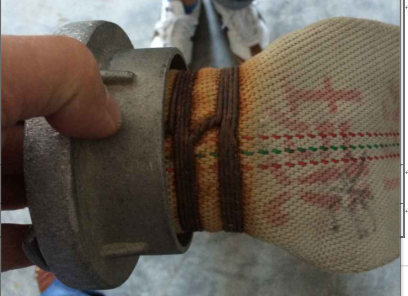 水龙江山、姚江、水花条164各部门全线网消防桶半圆铁质，5kg（含黄沙）浙安、东安、伟记只46各部门全线网合计3423